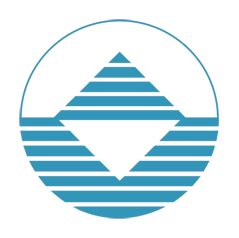 ACADEMIC YEAR 2019-2020SCHOLARSHIP AWARDS(SEE ATTACHED FOR APPLICATION FORM)2019-2020 AWMA – GCS SCHOLARSHIP APPLICATIONINSTRUCTIONS FOR TECHNICAL PAPER COMPETITION:  FILL OUT EACH SECTION OF THE APPLICATION AND ATTACH YOUR PAPER (IF SENDING HARD COPIES, MAKE 3 COPIES). GENERAL INFO:The objective of this scholarship program is to aid and encourage students who plan to enter the field of air and waste management or a related environmental field. The scholarship recipients will be decided based on a technical paper competition.ELIGIBILITY:All undergraduate and graduate college / university students who are enrolled in the state of Arizona for the academic year 2018-2019 and plan to be enrolled in 2019-2020 and are in a program of study leading to a career in an environmentally-related field are eligible.  AWARDS:Technical Paper Competition:  There will be up to three awards for best technical paper (award = $1,500 1st prize).  This paper must be an original work, solely authored by the applicant and may consist of one of the following:A literature review, including a section on relevance and recommendations.A report on a research project A proposed research planThese awards are made based on the quality of the paper submitted (relevance of topic, organization / writing ability, quality of research plan, technical merit, bibliography).  We strongly suggest that applicants consult with a faculty member and request that they review their work.The award winners will also receive a student membership in the International A&WMA and local Grand Canyon A&WMA section.  A committee of AWMA Grand Canyon Section members will judge the entries.  Entries must be based on a technical paper and be received on or before the deadline.HOW TO APPLY &WHAT TO SEND:Send the following:A completed application form      (see below).Your technical paper.If sending hard copies, include three (3) copies of each.An electronic version of the application may be obtained on our web site at www.awma-gcs.org/scholarship.html WHERE TO APPLY:Send to:	ira.domsky@centurylink.net 		or send hard copies to 		Ira Domsky		Maricopa County Air Quality Department		1001 N. Central Ave., Ste 125		Phoenix, AZ 85004DEADLINE: All materials must be received by June 17, 2019ANNOUNCEMENTOF WINNERS:The winners will be contacted by telephone or e-mail. A general announcement and introduction of the winner will take place at the A&WMA Fall meeting. The scholarship recipienst may be asked to make a presentation on his or her paper at the meeting.MORE INFORMATIONContact:  Ira Domsky at ira.domsky@centurylink.net or (623) 396-7908	bASIC iNFORMATIONbASIC iNFORMATIONName:      Name:      Current Full Mailing Address:      Current Full Mailing Address:      Email Address:      Email Address:      Current Phone Number:      Current Phone Number:      Permanent Phone Number:      Permanent Phone Number:      Current Level in School:  FRESHMAN  SOPHMORE  JUNIOR  SENIOR  GRADUATECurrent Level in School:  FRESHMAN  SOPHMORE  JUNIOR  SENIOR  GRADUATEMajor:      Minor:      Expected Graduation Date:       Expected Graduation Date:       UNIVERITY INFORMATIONUNIVERITY INFORMATIONName of :      Name of :      Department:      Department:      Full Mailing Address:      Full Mailing Address:      DATES OF ATTENDANCE:      DATES OF ATTENDANCE:      PREVIOUS UNIVERSITIES ATTENDED (if applicable)PREVIOUS UNIVERSITIES ATTENDED (if applicable)1ST NAME OF PREVIOUS UNIVERSITY:      1ST NAME OF PREVIOUS UNIVERSITY:      Department:      Department:      Address:      Address:      dATES OF aTTENDANCE:      mAJOR (IF dIFFERENT):      2ND NAME OF PREVIOUS UNIVERSITY:      2ND NAME OF PREVIOUS UNIVERSITY:      Department:      Department:      Full Mailing Address:      Full Mailing Address:      dATES OF aTTENDANCE:      mAJOR (IF dIFFERENT):      rEFERENCESrEFERENCESnAME OF 1ST REFERENCE:      nAME OF 1ST REFERENCE:      tITLE AND pOSITION:      tITLE AND pOSITION:      FULL MAILING aDDRESS:      FULL MAILING aDDRESS:      rELATIONSHIP:      rELATIONSHIP:      pHONE NUMBER:      pHONE NUMBER:      nAME OF 2nd REFERENCE:      nAME OF 2nd REFERENCE:      tITLE AND pOSITION:      tITLE AND pOSITION:      FULL MAILING aDDRESS:      FULL MAILING aDDRESS:      rELATIONSHIP:      rELATIONSHIP:      pHONE NUMBER:      pHONE NUMBER:      